Les nouvelles voies historiographiques du Second EmpireColloque international Organisé par le Centre de Recherches en Histoire du XIXe siècle (Universités Paris-Panthéon-Sorbonne et Paris-Sorbonne) avec le soutien de l'École Doctorale II de Paris-Sorbonne et du Comité d'Histoire parlementaire et politiqueLes Jeudi 29 et Vendredi 30 Janvier 2009Maison de la recherche de Paris-Sorbonne, 28 rue Serpente, 75006 Paris Salle D.035 & D.040Métro Odéon (Lignes 4 ou 10) ou Saint-Michel (Ligne 4 ou RER B/C) JEUDI 29 JANVIER  Salle D.035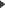  9h - 12h Introduction par Jacques-Olivier Boudon et Éric Anceau.Session I- Culture et religion Présidence : Jean-Pierre Chaline (Université Paris-Sorbonne, Centre du XIXe siècle)  Jacques-Olivier Boudon (Université Paris-Sorbonne, Centre du XIXe siècle) « Nouvelles voies de l'historiographie religieuse du Second Empire » Jean-Claude Yon (Université Versailles Saint-Quentin-en-Yvelines)  « Nouvelles voies de l'histoire culturelle du Second Empire » Mathieu Bréjon de Lavergnée (Fondation Thiers, Centre du XIXe siècle)  « Les catholiques sociaux sous le Second Empire » Jérôme Grondeux (Université Paris-Sorbonne, Centre du XIXe siècle) « Les milieux spiritualistes sous le Second Empire » Laurence Grégoire (Université Paris-Sorbonne, Centre du XIXe siècle) « La franc- maçonnerie et l'Église catholique sous le Second Empire » Xavier Mauduit (Université Paris-Panthéon-Sorbonne, Centre du XIXe siècle)« Comprendre le faste : la Maison de l'Empereur Napoléon III, prosopographie et représentations » Philippe Savoie (INRP-ENS) « Nouvelles voies historiographiques sur l'enseignement au milieu du XIXe s. » 14h -17hSession II- Politique intérieure et représentation politique Présidence : Jean Garrigues (Université d'Orléans, président du CHPP) Éric Anceau (Université Paris Sorbonne, Centre du XIXe siècle) « Nouvelles voies de l'historiographie politique du Second Empire » Juliette Glikman (Université Paris-Sorbonne, Centre du XIXe siècle) « Légitimité impériale et figure du souverain : Etre empereur en 1852 » Sudhir Hazareesingh (Oxford, Balliol College) « Le bonapartisme populaire » Vincent Huet (Université Paris-Sorbonne, Centre du XIXe siècle) « L'évolution des rapports des Parisiens à la politique sous le Second Empire » Sylvie Aprile (Université Charles de Gaulle-Lille III) « La proscription impériale et ses enjeux socio-politiques » Olivier Tort (Université d'Artois) « Les anciens partis » Arnaud-Dominique Houte et Jean-Noël Luc (Université Paris-Sorbonne- Centre du XIXe siècle) « La gendarmerie et la police sous le Second Empire : un chantier renouvelé »VENDREDI 30 JANVIER Salle D.040  9h - 12hSession III- Économie et société Présidence : Dominique Barjot (Université Paris-Sorbonne) « Nouvelles voies de l'historiographie économique et sociale du Second Empire » Francis Démier ( Université de l'Ouest parisien-Nanterre-La Défense) « 1860, quel libéralisme ? » Nadine Vivier (Université du Maine) « Le monde des campagnes » Marie-Françoise Berneron-Couvenhes (CPGE, Lycée Dupuy de Lôme de Lorient) « Les transports sous le Second Empire » Bruno Marnot (Université Michel de Montaigne-Bordeaux III) « La politique portuaire » Nicolas Stoskopf (Université de Haute-Alsace) « Les industriels et les banquiers » Édouard Vasseur (Direction des Archives de France) « Les Expositions universelles »  14h -17hSession IV- Politique extérieure et coloniale Présidence : Jean-Paul Bled (Université Paris-Sorbonne) Stéphanie Burgaud (Université Paris-Sorbonne) « Nouvelles voies et nouvelles sources de l'historiographie diplomatique du Second Empire » Yves Bruley (Chargé de mission auprès de l'Académie des Sciences Morales et Politiques)« Le Quai d'Orsay impérial : sa vie, son oeuvre » Winfried Baumgart (Université de Mayence) « La France et la guerre de Crimée à partir des documents du Quai d'Orsay nouvellement édités » Josef Becker (Université d'Augsbourg) « Historiographie et politique. Les historiens allemands et le problème des origines de la guerre de 1870 » Jean-François Klein (INALCO) « Le Second Empire. Retour sur une historiographie coloniale en situation et nouvelles perspectives » Michèle Battesti (Université Paris-Sorbonne) « La marine de guerre sous le Second Empire »Conclusions générales : Jacques-Olivier Boudon et Éric Anceau